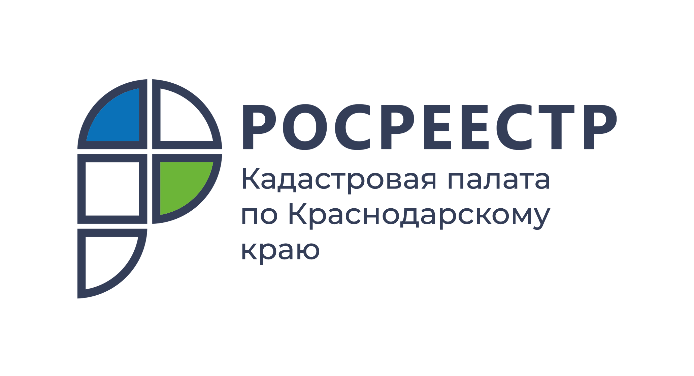 ПРЕСС-РЕЛИЗ

Быстро оформить недвижимость поможет выездное обслуживание
Кадастровой палаты
Лето – сезон каникул и отпусков. Чтобы все успеть, выполнить в срок поставленные задачи и отдохнуть, можно сэкономить время и силы при оформлении недвижимости, заказав выездное обслуживание Кадастровой палаты.Какие услуги Кадастровой палаты можно получить посредством выездного обслуживания?Регистрация недвижимости необходима при любой сделке с имуществом. Подать документы для процедуры учетно-регистрационных действий можно несколькими способами. Один из удобных вариантов получения государственных услуг Росреестра – выездное обслуживание.Исходя из норм Федерального закона от 13.07.2015 № 218-ФЗ, посредством выездного обслуживания можно подать заявление:о государственном кадастровом учёте объекта недвижимости;на регистрацию права (собственность, аренды и т.д.) на недвижимость;государственную регистрацию прекращения права на объект имущества, а также переход права (например, от продавца к покупателю или от наследодателя к наследнику);об исправлении ошибок в записях ЕГРН (технических, реестровых).Также после проведения кадастрового учета и (или) регистрации предусмотрена курьерская доставка документов (статья 29 № 218-ФЗ).Сколько стоит услуга по выездному обслуживанию?*подробнее о населенных пунктах, на территории которых осуществляется выездное обслуживание, можно узнать по телефону 8 861 992-13-02 (доб. 2060 или 2061) или по e-mail:
uslugi-pay@23.kadastr.ru.На сегодня воспользоваться выездной услугой бесплатно могут ветераны и инвалиды Великой Отечественной войны, дети-инвалиды, инвалиды с детства I группы, инвалиды I и II групп, но при условии, что они являются правообладателями оформляемых объектов.Где получить информацию об услуге выездного обслуживания? Подробная информация обо всех платных услугах и способах их получения предоставляется по телефону горячей линии Росреестра 8 800 100-34-34, по телефону Кадастровой палаты по Краснодарскому краю 8 861 992-13-02 (доб. 2060 или 2061) или по e-mail: uslugi-pay@23.kadastr.ru.Напоминаем, что предоставление платных услуг осуществляется на территории всего края – достаточно обратиться в любой территориальный отдел Кадастровой палаты по Краснодарскому краю, функционирующий в каждом районе края.Также заявитель может самостоятельно подать заявку для получения услуг по выездному обслуживанию (курьерская доставка документов, прием обращений) через официальный сайт Федеральной Кадастровой палаты kadastr.ru, выбрав удобные для него дату и время получения услуги.______________________________________________________________________________________________________Пресс-служба Кадастровой палаты по Краснодарскому краюРазмеры платыРазмеры платыРазмеры платыРазмеры платыРазмеры платыРазмеры платыРазмеры платыРазмеры платыВыездной приемВыездной приемВыездной приемВыездной приемКурьерская доставкаКурьерская доставкаКурьерская доставкаКурьерская доставкаФизическиелицаФизическиелицаЮридическиелицаЮридическиелицаФизическиелицаФизическиелицаЮридическиелицаЮридическиелицаЗона 1*Зона 2*Зона 1*Зона 2*Зона 1*Зона 2*Зона 1*Зона 2*1 2004 9001 7005 9001 0004 7001 5005 700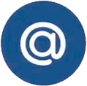 press23@23.kadastr.ru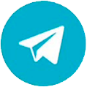 https://t.me/kadastr_kuban